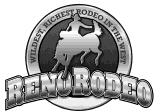 The 2024 Special Kids’ Rodeo will be held on Sunday, June 23 in the Indoor Pavilion Arena at the Reno Livestock Events Center. Space is limited to 40 participants per session.Participants will receive a reserved seat voucher for the participant and two adults to attend the Reno Rodeo. Please indicate the number of tickets you’d like and the night you plan to attend. A voucher will be mailed to you in advance of the rodeo. Vouchers must be turned at least 24 hours before the performance. If you need additional reserved seat tickets, they can be purchased at the Reno Rodeo ticket box office.Please scan/email this form. Applications can also be mailed; however, space is filled as applications are received.2024 Special Kids’ Rodeo Contestant Release. The undersigned, being of the age of majority, is aware that the Special Kids’ Rodeo is a dangerous activity in which a participant may suffer injury and/or death. Mindful of these facts, the undersigned, and each of them, for and in consideration of being allowed to compete in the 2024 Reno Rodeo Special Kids’ Rodeo, hereby forever release and discharge the Sponsor we represent, the Reno Rodeo Association, the Reno Rodeo Foundation, all of its Officers, Directors, Members, Wranglers, their employees and agents and the Special Kids’ Rodeo committee, the County of Washoe, its Officers, Directors and Agents and employees from any and all liability from any and all causes known or unknown by reason of any injury, loss or damage, including without limitation, death or otherwise, which may be suffered by the undersigned contestant, or default, of any person or persons whatsoever, in the exhibition, sports contests or parades, or at the first aid station under the direction of said Reno Rodeo Association. Further, the undersigned, and each of them, enter into this release freely, voluntarily, and on behalf of themselves, their spouse, children, their heirs, executors, and assigns and agree to be bound here and forever by the RELEASE and to save, defend and hold harmless those persons, parties and entities released.Signature 	Date _/ _/20242024 Special Kids’ Rodeo Registration Form & Release2024 Special Kids’ Rodeo Registration Form & Release2024 Special Kids’ Rodeo Registration Form & ReleaseParticipant’s First NameParticipant’s Last NameAge (must be under 18 on the date of the event)Parent/Guardian’s First NameParent/Guardian’s Last NameChild’s Shirt SizeChild  AdultSmall  Medium  Large  X-LargePhone NumberEmail (please print clearly)Mailing AddressCity	StateZipNature of Participant’s Special Need(s) - Registration is limited to children receiving special education services with an IEP and/or medical servicesNature of Participant’s Special Need(s) - Registration is limited to children receiving special education services with an IEP and/or medical servicesNature of Participant’s Special Need(s) - Registration is limited to children receiving special education services with an IEP and/or medical servicesParticipated in Years Past:  Yes  NoIs Participant in a Wheelchair?  Yes  NoIs Participant in a Wheelchair?  Yes  NoFirst Choice:Sunday, 6/231:00 - 1:451:45 – 2:302:30 – 3:15Second Choice:Sunday, 6/231:00 - 1:451:45 – 2:302:30 – 3:15Third Choice:Sunday, 6/231:00 - 1:451:45 – 2:302:30 – 3:152 Tickets (Participant + 1 Adult)3 Tickets (Participant + 2 Adults)0 TicketsSunday, June 23Monday, June 24Tuesday, June 25Wednesday, June 26Scan and email to: RRSpecialKidsRodeo@gmail.comIf you cannot scan/email, fax to 775-972-1568 between 8am and 7pm or mail to: Special Kids’ RodeoAttn: Francine DonshickP.O. Box 12335Reno NV 89510All applications must be received by 5:00 pm on May 25. Space is limited and may fill up before the deadline, so don’t delay. Siblings without special needs are welcome to be spectators; however, they may not participate - No Exceptions. If you have more than one child with special needs, please complete a separate application for each child. NOTE: If your child is afraid of animals, clowns, balloons and/or mascots, the SKR experience may not be a good fit for him/her. In June, you will receive a confirmation letter which will contain parking information, a parking pass and information about the day-of logistics.